IV Insertion Course for Radiography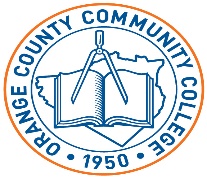 This course is designed for Radiologic Technologists in the Imaging Department who need to start an IV for contrast injection. This course is approved for 3.75 credits through the ASRT. The course will consist of a didactic portion & skill practice after lecture. The lecture includes: patient vital signs, patient screening, selecting a site and IV insertion, New York State Law as it applies to Radiographers, contrast reactions and other topics. The skills portion will include practice on an Advanced IV insertion arm and at least one stick on another classmate.This class is not for nurses looking for IV certification or training in areas outside of Radiology (i.e. not for surgical nursing).  If an RN is looking for information or training regarding Radiology injections, specifically for CT or MRI, this course would benefit them. There are no nursing credits for this course only ARRT credits. Important Note: New York State law and application requires a physician sign the Radiologic Technologist's application for certification. There are no physicians employed by the program to sign the application. You should bring this information to your Lead Radiologist or whoever signs IV certification applications in your facility to ensure they will accept the course and approve your application for signature. Each facility is different and might require additional sticks or other activities before they sign, so make sure you ask.This application must be emailed to the Department Chair at nicole.rushing@sunyorange.edu with a current copy of the applicant’s NYS License and ARRT card. Please save it as a word or PDF document when sending or scan as a PDF and email (do not send a picture of it). Applicant InformationEducationDisclaimer and SignatureI certify that my answers are true and complete to the best of my knowledge. I understand this application is for IV insertion course for Radiology. At the completion of this course the student will earn 3.75CE credits approved by the ASRT. The course date is Saturday, February 1, 2020 at 9:00 am (snow date February 8) on the Middletown Campus in Biotech Room 308.(Electronically typing name counts)Applicants will be notified via phone or email when approved for a seat, so keep a close eye on the email given above. At that time, registration information and details about orientation will be given.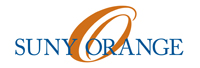 Department Of Diagnostic Imaging Orange County Community College115 South Street, Middletown, NY 10940 Full Name:Date:LastFirstM.I.Address:Street AddressApartment/Unit #CityStateZIP CodePhone:EmailDo you have a NY State Radiography License and ARRT certified? YESNOAre you a certified Nuclear Medicine Tech?YESNOAre you an RN looking for work in Radiology?YESNOAre you currently employed for X-ray or CT?YESNO    (Highlight box if filling out in Word or check if pen)Radiography School/ProgramAddress:Graduation Year & Degree:Signature:Date: